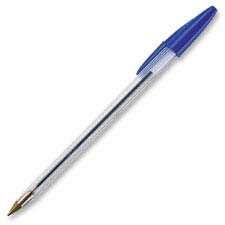 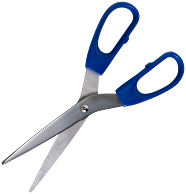 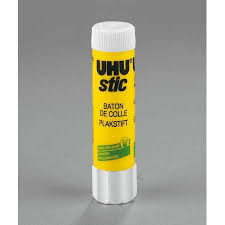 stylociseauxcolle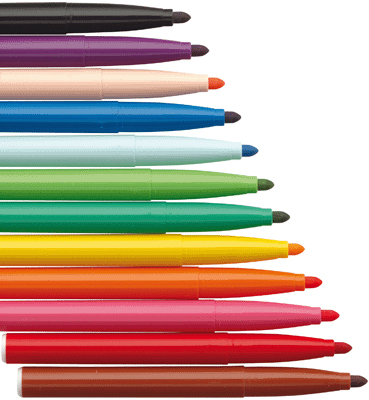 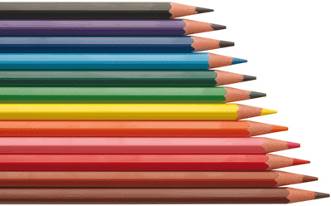 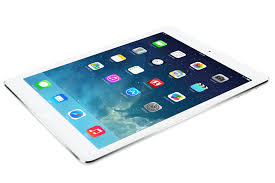 feutrecrayon de couleurIpad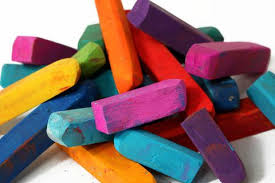 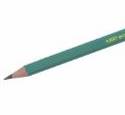 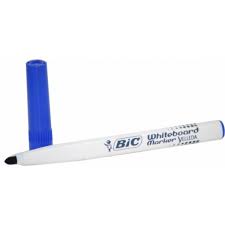 craiecrayon de papier feutre velleda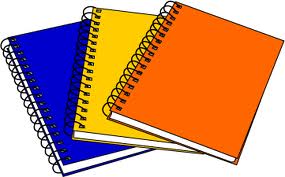 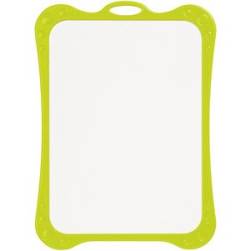 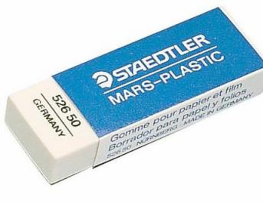 cahierardoisegomme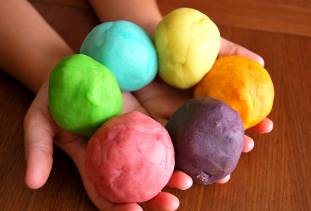 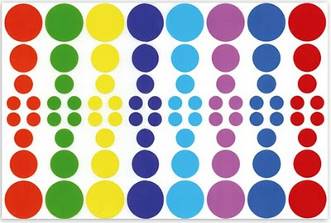 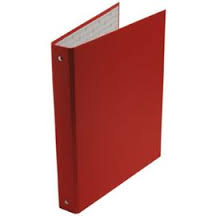 pâte à modeler gommettesclasseur